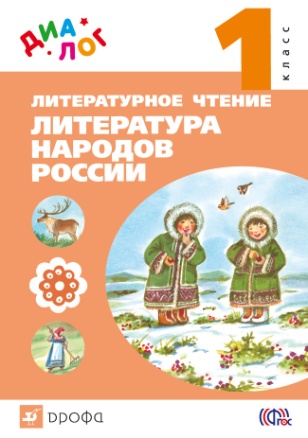 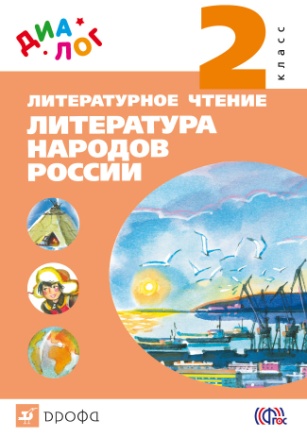 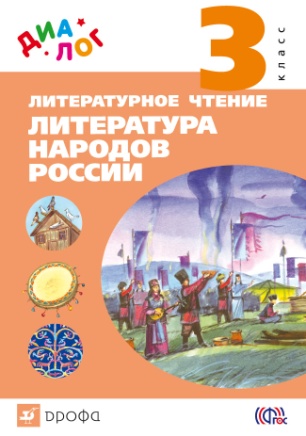 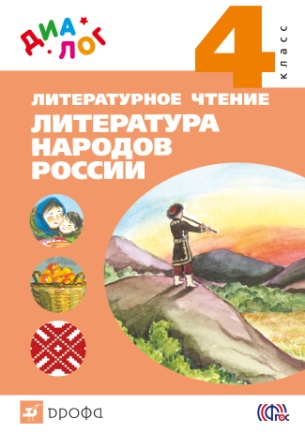 Заявка на приобретение учебниковРеквизиты заказчикаЖанрНаименованиеЦена без учета доставкиКод для заказаКоличество01.01.2. ДИАЛОГ.Начальная школа. Литературное чтениеНайденова Литературное чтение. 1 класс. Литер. народов России (доп.мод.) "ДИАЛОГ"250 рублей0000005812501.01.2. ДИАЛОГ.Начальная школа. Литературное чтениеНайденова Литературное чтение. 2 класс. Литер. народов России (доп.мод.) "ДИАЛОГ"250 рублей00000058126Полное наименование организации, которая будет выступать в роли  "Заказчика" при заключении Контракта.ФИО  руководителя, имеющего право подписи (пример: Иванов И.П.)Должность руководителя, имеющий право подписиДокумент, удостоверяющий право подписи руководителя (например Устав или Положение или Доверенность №____ от _____)Юридический адрес (Индекс, регион, город, улица, дом) в соответствии с учредительными документамиПочтовый адрес (Индекс, регион, город, улица, дом)Телефон с кодом города№ расчетного счетаполное наименование банкаБИК банка№ корреспондентского счетаИдентификационный номер (ИНН)Код причины постановки на учет (КПП)Код вида экономической деятельности по ОКВЭДОсновной государственный регистрационный номер (ОГРН)Указать  название организации(-ций), которая выступит в роли "Плательщика", если "Заказчик" не является "Плательщиком"Адрес доставки  (регион, город, улица, дом)ФИО, телефон, эл.почта ответственного лица за получение ТовараСрок поставкиФИО, телефон, эл.почта ответственного лица за контракт